Acceso (acceso.ku.edu)Unidad 7, VocesGinett PinedaPregunta 1:Hola, mi nombre es Ginett Pineda y soy de Lima, Perú. Estudio en la Universidad de Kansas literatura latinoamericana. La cultura peruana es bastante diversa y heterogénea. Tenemos muchas influencias culturales de diferentes partes del mundo. Sin embargo, una de las culturas más influyentes en el Perú ha sido la cultura japonesa. Los emigrantes japoneses empezaron a llegar desde el siglo diecinueve hasta el siglo veinte. Muchos de ellos llegaron y se instalaron en las costas de Perú. Empezaron a trabajar en las costas la caña de azúcar y muchos de ellos empezaron a tener pequeños establecimientos para poder vender productos. Hoy en día, la cultura japonesa ha creado muchas instituciones dentro del Perú y se pueden ver muchos campos centros deportivos, muchas escuelas japonesas, mucha influencia en su comida, y, además, tenemos un presidente que ha sido de descendencia japonesa también. Pregunta 2:En el Perú también existe una gran influencia de la cultura china. El aporte más importe de la cultura china ha sido en la comida. La comida china es muy popular en el Perú. Pero nosotros no la decimos comida china—la llamamos chifa. Y en cada esquina hay un restaurante chifa. Los restaurantes son mas o menos económicos pero hay algunos que puedan ser muy, muy caros. La importancia de la cultura china y su comida es porque hay una sincretismo entre la comida peruana y la comida china. Entonces esos dos, esa unión, generó lo que es la chifa. Por eso, a nosotros, los peruanos, nos encanta comer la chifa los fines de semana. Porque es parte de nuestra cultura—el sabor peruano—con ingredientes vegetales, frescos que trajo la cultura china. Entonces, hoy en día, esta fusión gastronómica es nuestra preferida.Pregunta 3:En el Perú existen muchas gaseosas. Sin embargo, la más popular es la gaseosa Inca Kola. La compañía Inca Kola se creó en 1939 y está bajo el cargo de un inmigrante de Inglaterra. Hoy en día, todas las familias peruanas reconocen la Inca Kola como un patrimonio cultural. La Inca Kola, dicen los extranjeros que visitan el Perú, que sabe como a chicle. Sin embargo, yo pienso que no tiene ese sabor. Para mí, la Inca Kola sabe como a una mezcla entre hierba, una hierba y azúcar, tal vez. Sabemos ahora que la Inca Kola tiene su origen en una hierba que se llama hierba luisa y que crece en el Perú. Pregunta 4:La quínoa es un grano muy importante en la comida peruana. La quínoa se originó en Puno en los lagos, por el Lago Titicaca. Sin embargo, cuando los españoles vinieron, vieron que la quínoa se usaba para muchos ritos religiosos y eso no les gustó. Entonces, decidieron que la quínoa sería prohibía para el uso religioso y para la comida. De ahí y adelante, la quínoa en el Perú se ha visto como un poco discriminada. La gente piensa “Ah, ese es comida de la gente trabajadora, de los indios, de la gente de la sierra.” Sin embargo, hoy en día, descubrimientos han mostrado que la quínoa tiene mucho valor nutritivo y cada vez más las familias peruanas de la costa están incorporando la quínoa en sus comidas. Una bolsa de quínoa cuesta, por lo menos, ocho soles. La quínoa es más barata que comprar una bolsa de arroz. Por eso, muchas familias prefieren usar quínoa en sus platos tradicionales. Por ejemplo, mi madre ha estudiado clases sobre cómo utilizar la quínoa en platos tradicionales. Sin embargo, a mí, personalmente, no me gusta la quínoa. Pero sé que a muchas personas les parece que es muy rica y que tiene un sabor delicioso.Pregunta 5:La presencia indígena en el Perú es bastante fuerte, especialmente en el centro del Perú, que se llama sierra. En la región sierra, muchas de las personas indígenas habitan y tienen sembríos para cultivar sus cosechas. Sin embargo, muchos de ellos emigran hacia la costa. Cuando emigran a la costa, traen su cultura, su lengua, sus vestimentas, y su lenguaje. Por ejemplo, muchas personas no saben que el lenguaje quechua ha influido, y sigue influyendo en el idioma español. Por ejemplo, las palabras cancha, huaico o chancar son palabras quechuas que se han incorporado en el lenguaje español.Pregunta 6:Sí, en el Perú existen estereotipos sobre la gente indígena. Como en muchos otros países, los estereotipos son representaciones falsas, y usualmente negativas, sobre otro tipo de persona. En el Perú, los estereotipos más comunes son hacia la gente de la sierra. Por ejemplo, algunas personas dicen que la gente que viene de la sierra hacia la costa no son muy inteligentes. Dicen que las mujeres no se bañan, y que las mujeres tienen demasiados hijos para poder mantener. Sin embargo, hoy sabemos que esos estereotipos son falsos, que la gente—de la costa, de la sierra o de la selva—todos tenemos la misma capacidad de inteligencia. Todos tenemos diferentes costumbres acera de nuestro aseo personal y eso no puede aplicársele a todas las personas de la sierra.This work is licensed under a 
Creative Commons Attribution-NonCommercial 4.0 International License.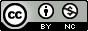 